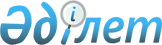 "2013-2015 жылдарға арналған аудандық бюджет туралы" аудандық мәслихаттың 2012 жылғы 19 желтоқсандағы N 101 шешіміне өзгерістер енгізу туралы
					
			Күшін жойған
			
			
		
					Қызылорда облысы Жаңақорған аудандық мәслихатының 2013 жылғы 28 маусымдағы N 135 шешімі. Қызылорда облысының Әділет департаментінде 2013 жылғы 10 шілдеде N 4472 тіркелді. Қолданылу мерзімінің аяқталуына байланысты күші жойылды - (Қызылорда облысы Жаңақорған аудандық мәслихатының 2014 жылғы 23 қаңтардағы N 12 хатымен)      Ескерту. Қолданылу мерзімінің аяқталуына байланысты күші жойылды - (Қызылорда облысы Жаңақорған аудандық мәслихатының 23.01.2014 N 12 хатымен).

      "Қазақстан Республикасының Бюджет кодексі" Қазақстан Республикасының 2008 жылғы 4 желтоқсандағы Кодексінің 109 бабына және "Қазақстан Республикасындағы жергілікті мемлекеттік басқару және өзін-өзі басқару туралы" Қазақстан Республикасының 2001 жылғы 23 қаңтардағы Заңының 6-бабының 1-тармағының 1) тармақшасына сәйкес Жаңақорған ауданының мәслихаты ШЕШІМ ҚАБЫЛДАДЫ:



      1. "2013-2015 жылдарға арналған аудандық бюджет туралы" Жаңақорған аудандық мәслихатының 2012 жылғы 19 желтоқсандағы N 101 шешіміне (нормативтік құқықтық актілерді мемлекеттік тіркеу Тізілімінде N 4386 болып тіркелген, "Жаңақорған тынысы" газетінің 2013 жылдың 16 және 19 қаңтардағы нөмірлерінде жарияланған) мынадай өзгерістер енгізілсін:



      аталған шешімнің 1-тармағының 1) тармақшасы жаңа редакцияда жазылсын:

      "1) кірістер – 8 349 628 мың теңге, оның ішінде:

      салықтық түсімдер – 1 379 898 мың теңге;

      салықтық емес түсімдер – 165 705 мың теңге;

      негізгі капиталды сатудан түсетін түсімдер – 2 895 мың теңге;

      трансферттердің түсімдері – 6 801 130 мың теңге;".



      аталған шешімнің 1-тармағының 2) тармақшасы жаңа редакцияда жазылсын:

      "2) шығындар – 8 528 388 мың теңге;".



      аталған шешімнің 1-тармағының 3) тармақшасы жаңа редакцияда жазылсын:

      "3) таза бюджеттік кредит беру – 111 268 мың теңге;

      бюджеттік кредиттер – 129 825 мың теңге;

      бюджеттік кредиттерді өтеу – 18 557 мың теңге;".



      аталған шешімнің 1-тармағының 4) тармақшасы жаңа редакцияда жазылсын:

      "4) қаржы активтерімен операциялар бойынша сальдо – 0;

      қаржы активтерін сатып алу – 0;

      мемлекеттің қаржы активтерін сатудан түсетін түсімдер – 0;".



      аталған шешімнің 1-тармағының 5) тармақшасы жаңа редакцияда жазылсын:

      "5) бюджет тапшылығы – -290 028 мың теңге;".



      аталған шешімнің 1-тармағының 6) тармақшасы жаңа редакцияда жазылсын:

      "6) бюджет тапшылығын қаржыландыру – 290 028 мың теңге;".



      аталған шешімнің 1, 4, 6-қосымшалары осы шешімнің 1, 2, 3-қосымшаларына сәйкес жаңа редакцияда жазылсын.



      2. Осы шешім оның алғаш ресми жарияланған күннен бастап қолданысқа енгізіледі және 2013 жылғы 1 қаңтардан бастап пайда болған қатынастарға таралады.      Жаңақорған ауданы мәслихатының

      кезекті ХVІІІ сессиясының төрағасы          М. ЖАЙСАҢБАЕВ      Жаңақорған ауданының мәслихат хатшысы       А. НАЛИБАЕВ      Жаңақорған аудандық мәслихатының

      2013 жылғы 28 маусымдағы кезекті

      XVІІІ сессиясының N 135 шешіміне

      N 1 қосымша      Жаңақорған аудандық мәслихатының

      2012 жылғы 19 желтоқсандағы кезекті

      XІV сессиясының N 101 шешіміне

      N 1 қосымша        

2013 жылға арналған аудандық бюджет      Жаңақорған аудандық мәслихатының

      2013 жылғы 28 маусымдағы кезекті

      XVІІІ сессиясының N 135 шешіміне

      N 2 қосымша      Жаңақорған аудандық мәслихатының

      2012 жылғы 19 желтоқсандағы кезекті

      XІV сессиясының N 101 шешіміне

      N 4 қосымша 

2013 жылға кент, ауылдық округтерге қаралған қаржы бөлінісіЖаңақорған аудандық мәслихатының

      2013 жылғы 28 маусымдағы кезекті XVІІІ

      сессиясының N 135 шешіміне

      N 3 қосымша      Жаңақорған аудандық мәслихатының

      2012 жылғы 19 желтоқсандағы кезекті

      XІV сессиясының N 101 шешіміне

      N 6 қосымша        

2013 жылға арналған аудандық бюджеттің бюджеттік даму бағдарламасының және заңды тұлғалардың жарғылық капиталын қалыптастыру немесе ұлғайту тізбесі
					© 2012. Қазақстан Республикасы Әділет министрлігінің «Қазақстан Республикасының Заңнама және құқықтық ақпарат институты» ШЖҚ РМК
				СанатыСанатыСанатыСанатыСанаты 
Сомасы, мың теңге
СыныбыСыныбыСыныбыСыныбыIшкi сыныбыIшкi сыныбыIшкi сыныбыЕрекшелiгiЕрекшелiгiАтауы
1.Кірістер83496281Салықтық түсiмдер137989801Табыс салығы5295332Жеке табыс салығы52953303Әлеуметтiк салық4228861Әлеуметтiк салық42288604Меншiкке салынатын салықтар4000491Мүлiкке салынатын салықтар3444133Жер салығы84834Көлiк құралдарына салынатын салық438985Бiрыңғай жер салығы325505Тауарларға, жұмыстарға және қызметтерге салынатын iшкi салықтар231452Акциздер50663Табиғи және басқа да ресурстарды пайдаланғаны үшiн түсетiн түсiмдер66354Кәсiпкерлiк және кәсiби қызметтi жүргiзгенi үшiн алынатын алымдар107185Ойын бизнесiне салық72608Заңдық мәндi iс-әрекеттердi жасағаны және (немесе) оған уәкiлеттiгi бар мемлекеттiк органдар немесе лауазымды адамдар құжаттар бергенi үшiн алынатын мiндеттi төлемдер42851Мемлекеттiк баж42852Салықтық емес түсiмдер16570501Мемлекеттiк меншiктен түсетiн кiрiстер10275Мемлекет меншiгiндегi мүлiктi жалға беруден түсетiн кiрiстер10077Мемлекеттiк бюджеттен берiлген кредиттер бойынша сыйақылар2006Басқа да салықтық емес түсiмдер1646781Басқа да салықтық емес түсiмдер1646783Негiзгi капиталды сатудан түсетiн түсiмдер289503Жердi және материалдық емес активтердi сату28951Жердi сату16052Материалдық емес активтердi сату12904Трансферттердiң түсiмдерi680113002Мемлекеттiк басқарудың жоғары тұрған органдарынан түсетiн трансферттер68011302Облыстық бюджеттен түсетiн трансферттер6801130Функционалдық топФункционалдық топФункционалдық топФункционалдық топФункционалдық топ

Сомасы, мың теңге
Кiшi функцияКiшi функцияКiшi функцияКiшi функцияБюджеттiк бағдарламалардың әкiмшiсiБюджеттiк бағдарламалардың әкiмшiсiБюджеттiк бағдарламалардың әкiмшiсiБағдарламаБағдарламаАтауы
2. Шығындар852838801Жалпы сипаттағы мемлекеттiк қызметтер 6259511Мемлекеттiк басқарудың жалпы функцияларын орындайтын өкiлдi, атқарушы және басқа органдар565339112Аудан (облыстық маңызы бар қала) мәслихатының аппараты19237001Аудан (облыстық маңызы бар қала) мәслихатының қызметін қамтамасыз ету жөніндегі қызметтер19085003Мемлекеттік органның күрделі шығыстары152122Аудан (облыстық маңызы бар қала) әкімінің аппараты146563001Аудан (облыстық маңызы бар қала) әкімінің қызметін қамтамасыз ету жөніндегі қызметтер98549003Мемлекеттік органның күрделі шығыстары48014123Қаладағы аудан, аудандық маңызы бар қала, кент, ауыл (село), ауылдық (селолық) округ әкімінің аппараты399539001Қаладағы аудан, аудандық маңызы бар қаланың, кент, ауыл (село), ауылдық (селолық) округ әкімінің қызметін қамтамасыз ету жөніндегі қызметтер298174022Мемлекеттік органның күрделі шығыстары1013652Қаржылық қызмет28952452Ауданның (облыстық маңызы бар қаланың) қаржы бөлімі28952001Ауданның (облыстық маңызы бар қаланың) бюджетін орындау және ауданның (облыстық маңызы бар қаланың) коммуналдық меншігін басқару саласындағы мемлекеттік саясатты іске асыру жөніндегі қызметтер 26005003Салық салу мақсатында мүлікті бағалауды жүргізу1932011Коммуналдық меншікке түскен мүлікті есепке алу, сақтау, бағалау және сату623018Мемлекеттік органның күрделі шығыстары3925Жоспарлау және статистикалық қызмет31660453Ауданның (облыстық маңызы бар қаланың) экономика және бюджеттік жоспарлау бөлімі31660001Экономикалық саясатты, мемлекеттік жоспарлау жүйесін қалыптастыру және дамыту және ауданды (облыстық маңызы бар қаланы) басқару саласындағы мемлекеттік саясатты іске асыру жөніндегі қызметтер27200004Мемлекеттік органның күрделі шығыстары446002Қорғаныс39691Әскери мұқтаждар3969122Аудан (облыстық маңызы бар қала) әкімінің аппараты3969005Жалпыға бірдей әскери міндетті атқару шеңберіндегі іс-шаралар396903Қоғамдық тәртіп, қауіпсіздік, құқықтық, сот, қылмыстық-атқару қызметі12009Қоғамдық тәртіп және қауіпсіздік саласындағы басқа да қызметтер1200458Ауданның (облыстық маңызы бар қаланың) тұрғын үй-коммуналдық шаруашылығы, жолаушылар көлігі және автомобиль жолдары бөлімі1200021Елдi мекендерде жол жүрісі қауiпсiздiгін қамтамасыз ету120004Бiлiм беру51442101Мектепке дейiнгi тәрбие және оқыту542454123Қаладағы аудан, аудандық маңызы бар қала, кент, ауыл (село), ауылдық (селолық) округ әкімінің аппараты542454004Мектепке дейінгі тәрбие ұйымдарының қызметін қамтамасыз ету350180041Мектепке дейінгі білім беру ұйымдарында мемлекеттік білім беру тапсырысын іске асыруға1922742Бастауыш, негізгі орта және жалпы орта білім беру4152038464Ауданның (облыстық маңызы бар қаланың) білім бөлімі4152038003Жалпы білім беру4033106006Балаларға қосымша білім беру 1189329Бiлiм беру саласындағы өзге де қызметтер449718464Ауданның (облыстық маңызы бар қаланың) білім бөлімі309718001Жергілікті деңгейде білім беру саласындағы мемлекеттік саясатты іске асыру жөніндегі қызметтер32892005Ауданның (облыстық маңызы бар қаланың) мемлекеттік білім беру мекемелер үшін оқулықтар мен оқу-әдiстемелiк кешендерді сатып алу және жеткізу33140007Аудандық (қалалық) ауқымдағы мектеп олимпиадаларын және мектептен тыс іс-шараларды өткiзу637012Мемлекеттік органның күрделі шығыстары33000015Жетім баланы (жетім балаларды) және ата-аналарының қамқорынсыз қалған баланы (балаларды) күтіп-ұстауға асыраушыларына ай сайынғы ақшалай қаражат төлемдері10626020Үйде оқытылатын мүгедек балаларды жабдықпен, бағдарламалық қамтыммен қамтамасыз ету 2592067Ведомстволық бағыныстағы мемлекеттік мекемелерінің және ұйымдарының күрделі шығыстары196831467Ауданның (облыстық маңызы бар қаланың) құрылыс бөлімі140000037Білім беру объектілерін салу және реконструкциялау14000005Денсаулық сақтау1119Денсаулық сақтау саласындағы өзге де қызметтер111123Қаладағы аудан, аудандық маңызы бар қала, кент, ауыл (село), ауылдық (селолық) округ әкімінің аппараты111002Ерекше жағдайларда сырқаты ауыр адамдарды дәрігерлік көмек көрсететін ең жақын денсаулық сақтау ұйымына жеткізуді ұйымдастыру11106Әлеуметтiк көмек және әлеуметтiк қамсыздандыру5784792Әлеуметтiк көмек519303451Ауданның (облыстық маңызы бар қаланың) жұмыспен қамту және әлеуметтік бағдарламалар бөлімі519303002Еңбекпен қамту бағдарламасы104693004Ауылдық жерлерде тұратын денсаулық сақтау, білім беру, әлеуметтік қамтамасыз ету, мәдениет, спорт және ветеринар мамандарына отын сатып алуға Қазақстан Республикасының заңнамасына сәйкес әлеуметтік көмек көрсету20093005Мемлекеттік атаулы әлеуметтік көмек 18452006Тұрғын үй көмегі22898007Жергілікті өкілетті органдардың шешімі бойынша мұқтаж азаматтардың жекелеген топтарына әлеуметтік көмек449610091999 жылдың 26 шілдесінде "Отан", "Даңқ" ордендерімен марапатталған, "Халық Қаһарманы" атағын және республиканың құрметті атақтарын алған азаматтарды әлеуметтік қолдау118010Үйден тәрбиеленіп оқытылатын мүгедек балаларды материалдық қамтамасыз ету5608014Мұқтаж азаматтарға үйде әлеуметтiк көмек көрсету4996601618 жасқа дейінгі балаларға мемлекеттік жәрдемақылар199697017Мүгедектерді оңалту жеке бағдарламасына сәйкес, мұқтаж мүгедектерді міндетті гигиеналық құралдармен және ымдау тілі мамандарының қызмет көрсетуін, жеке көмекшілерімен қамтамасыз ету 33055023Жұмыспен қамту орталықтарының қызметін қамтамасыз ету197629Әлеуметтiк көмек және әлеуметтiк қамтамасыз ету салаларындағы өзге де қызметтер59176451Ауданның (облыстық маңызы бар қаланың) жұмыспен қамту және әлеуметтік бағдарламалар бөлімі59176001Жергілікті деңгейде халық үшін әлеуметтік бағдарламаларды жұмыспен қамтуды қамтамасыз етуді іске асыру саласындағы мемлекеттік саясатты іске асыру жөніндегі қызметтер 56552011Жәрдемақыларды және басқа да әлеуметтік төлемдерді есептеу, төлеу мен жеткізу бойынша қызметтерге ақы төлеу262407Тұрғын үй-коммуналдық шаруашылық12530531Тұрғын үй шаруашылығы286861458Ауданның (облыстық маңызы бар қаланың) тұрғын үй-коммуналдық шаруашылығы, жолаушылар көлігі және автомобиль жолдары бөлімі260613002Мемлекеттiк қажеттiлiктер үшiн жер учаскелерiн алып қою, соның iшiнде сатып алу жолымен алып қою және осыған байланысты жылжымайтын мүлiктi иелiктен айыру10500033Инженерлік-коммуникациялық инфрақұрылымды жобалау, дамыту, жайластыру және (немесе) сатып алу16000041Жұмыспен қамту-2020 бағдарламасы бойынша ауылдық елді мекендерді дамыту шеңберінде объектілерді жөндеу және абаттандыру234113467Ауданның (облыстық маңызы бар қаланың) құрылыс бөлімі26248003Мемлекеттік коммуналдық тұрғын үй қорының тұрғын үйін жобалау, салу және (немесе) сатып алу 262482Коммуналдық шаруашылық760720123Қаладағы аудан, аудандық маңызы бар қала, кент, ауыл (село), ауылдық (селолық) округ әкімінің аппараты3133014Елді мекендерді сумен жабдықтауды ұйымдастыру3133458Ауданның (облыстық маңызы бар қаланың) тұрғын үй-коммуналдық шаруашылығы, жолаушылар көлігі және автомобиль жолдары бөлімі757587012Сумен жабдықтау және су бөлу жүйесінің қызмет етуі 33680029Сумен жабдықтау және су бұру жүйелерін дамыту7239073Елді-мекендерді көркейту205472123Қаладағы аудан, аудандық маңызы бар қала, кент, ауыл (село), ауылдық (селолық) округ әкімінің аппараты205472008Елді мекендерде көшелерді жарықтандыру58929009Елді мекендердің санитариясын қамтамасыз ету17913011Елді мекендерді абаттандыру мен көгалдандыру12863008Мәдениет, спорт, туризм және ақпараттық кеңістiк3912381Мәдениет саласындағы қызмет151805455Ауданның (облыстық маңызы бар қаланың) мәдениет және тілдерді дамыту бөлімі151805003Мәдени-демалыс жұмысын қолдау1518052Спорт21397465Ауданның (облыстық маңызы бар қаланың) Дене шынықтыру және спорт бөлімі21397006Аудандық (облыстық маңызы бар қалалық) деңгейде спорттық жарыстар өткiзу3822007Әртүрлi спорт түрлерi бойынша аудан (облыстық маңызы бар қала) құрама командаларының мүшелерiн дайындау және олардың облыстық спорт жарыстарына қатысуы175753Ақпараттық кеңiстiк81713455Ауданның (облыстық маңызы бар қаланың) мәдениет және тілдерді дамыту бөлімі71959006Аудандық (қалалық) кiтапханалардың жұмыс iстеуi71236007Мемлекеттік тілді және Қазақстан халықтарының басқа да тілдерін дамыту723456Ауданның (облыстық маңызы бар қаланың) ішкі саясат бөлімі9754002Газеттер мен журналдар арқылы мемлекеттік ақпараттық саясат жүргізу жөніндегі қызметтер7754005Телерадио хабарларын тарату арқылы мемлекеттік ақпараттық саясатты жүргізу жөніндегі қызметтер20009Мәдениет, спорт, туризм және ақпараттық кеңiстiктi ұйымдастыру жөнiндегi өзге де қызметтер136323455Ауданның (облыстық маңызы бар қаланың) мәдениет және тілдерді дамыту бөлімі77249001Жергілікті деңгейде тілдерді және мәдениетті дамыту саласындағы мемлекеттік саясатты іске асыру жөніндегі қызметтер14561010Мемлекеттік органның күрделі шығыстары280032Ведомстволық бағыныстағы мемлекеттік мекемелерінің және ұйымдарының күрделі шығыстары62408456Ауданның (облыстық маңызы бар қаланың) ішкі саясат бөлімі21231001Жергілікті деңгейде ақпарат, мемлекеттілікті нығайту және азаматтардың әлеуметтік сенімділігін қалыптастыру саласында мемлекеттік саясатты іске асыру жөніндегі қызметтер13631003Жастар саясаты саласында іс-шараларды іске асыру4100006Мемлекеттік органның күрделі шығыстары3500465Ауданның (облыстық маңызы бар қаланың) Дене шынықтыру және спорт бөлімі37843001Жергілікті деңгейде дене шынықтыру және спорт саласындағы мемлекеттік саясатты іске асыру жөніндегі қызметтер10458004Мемлекеттік органның күрделі шығыстары2738510Ауыл, су, орман, балық шаруашылығы, ерекше қорғалатын табиғи аумақтар, қоршаған ортаны және жануарлар дүниесін қорғау, жер қатынастары2589871Ауыл шаруашылығы72302462Ауданның (облыстық маңызы бар қаланың) ауыл шаруашылығы бөлімі38674001Жергілікті деңгейде ауыл шаруашылығы саласындағы мемлекеттік саясатты іске асыру жөніндегі қызметтер23396099Мамандардың әлеуметтік көмек көрсетуі жөніндегі шараларды іске асыру15278473Ауданның (облыстық маңызы бар қаланың) ветеринария бөлімі33628001Жергілікті деңгейде ветеринария саласындағы мемлекеттік саясатты іске асыру жөніндегі қызметтер10820003Мемлекеттік органның күрделі шығыстары 2250006Ауру жануарларды санитарлық союды ұйымдастыру2675007Қаңғыбас иттер мен мысықтарды аулауды және жоюды ұйымдастыру1700009Жануарлардың энзоотиялық аурулары бойынша ветеринариялық іс-шараларды жүргізу6150010Ауыл шаруашылығы жануарларын бірдейлендіру жөніндегі іс-шараларды жүргізу3536032Ведомстволық бағыныстағы мемлекеттік мекемелерінің және ұйымдарының күрделі шығыстары64976Жер қатынастары19762463Ауданның (облыстық маңызы бар қаланың) жер қатынастары бөлімі19762001Аудан (облыстық маңызы бар қала) аумағында жер қатынастарын реттеу саласындағы мемлекеттік саясатты іске асыру жөніндегі қызметтер9803004Жердi аймақтарға бөлу жөнiндегi жұмыстарды ұйымдастыру4397006Аудандық маңызы бар қалалардың, кенттердiң, ауылдардың (селолардың), ауылдық (селолық) округтердiң шекарасын белгiлеу кезiнде жүргiзiлетiн жерге орналастыру2762007Мемлекеттік органның күрделі шығыстары28009Ауыл, су, орман, балық шаруашылығы және қоршаған ортаны қорғау мен жер қатынастары саласындағы өзге де қызметтер166923473Ауданның (облыстық маңызы бар қаланың) ветеринария бөлімі166923011Эпизоотияға қарсы іс-шаралар жүргізу16692311Өнеркәсіп, сәулет, қала құрылысы және құрылыс қызметі331332Сәулет, қала құрылысы және құрылыс қызметі33133467Ауданның (облыстық маңызы бар қаланың) құрылыс бөлімі11007001Жергілікті деңгейде құрылыс саласындағы мемлекеттік саясатты іске асыру жөніндегі қызметтер11007468Ауданның (облыстық маңызы бар қаланың) сәулет және қала құрылысы бөлімі22126001Жергілікті деңгейде сәулет және қала құрылысы саласындағы мемлекеттік саясатты іске асыру жөніндегі қызметтер9930003Ауданның қала құрылысы даму аумағын және елді мекендердің бас жоспарлары схемаларын әзірлеу8516004Мемлекеттік органның күрделі шығыстары 368012Көлiк және коммуникация1183351Автомобиль көлiгi115181123Қаладағы аудан, аудандық маңызы бар қала, кент, ауыл (село), ауылдық (селолық) округ әкімінің аппараты76320013Аудандық маңызы бар қалаларда, кенттерде, ауылдарда (селоларда), ауылдық (селолық) округтерде автомобиль жолдарының жұмыс істеуін қамтамасыз ету24995045Елді-мекендердің көшелерін күрделі және орташа жөндеу51325458Ауданның (облыстық маңызы бар қаланың) тұрғын үй-коммуналдық шаруашылығы, жолаушылар көлігі және автомобиль жолдары бөлімі38861023Автомобиль жолдарының жұмыс істеуін қамтамасыз ету388619Көлiк және коммуникациялар саласындағы өзге де қызметтер3154458Ауданның (облыстық маңызы бар қаланың) тұрғын үй-коммуналдық шаруашылығы, жолаушылар көлігі және автомобиль жолдары бөлімі3154037Әлеуметтік маңызы бар қалалық (ауылдық), қала маңындағы және ауданішілік қатынастар бойынша жолаушылар тасымалдарын субсидиялау 315413Басқалар1011903Кәсiпкерлiк қызметтi қолдау және бәсекелестікті қорғау11923469Ауданның (облыстық маңызы бар қаланың) кәсіпкерлік бөлімі11923001Жергілікті деңгейде кәсіпкерлік пен өнеркәсіпті дамыту саласындағы мемлекеттік саясатты іске асыру жөніндегі қызметтер8603003Кәсіпкерлік қызметті қолдау460004Мемлекеттік органның күрделі шығыстары28609Басқалар89267123Қаладағы аудан, аудандық маңызы бар қала, кент, ауыл (село), ауылдық (селолық) округ әкімінің аппараты60062040"Өңірлерді дамыту" Бағдарламасы шеңберінде өңірлерді экономикалық дамытуға жәрдемдесу бойынша шараларды іске іске асыру60062452Ауданның (облыстық маңызы бар қаланың) қаржы бөлімі18292012Ауданның (облыстық маңызы бар қаланың) жергілікті атқарушы органының резерві 18292458Ауданның (облыстық маңызы бар қаланың) тұрғын үй-коммуналдық шаруашылығы, жолаушылар көлігі және автомобиль жолдары бөлімі10913001Жергілікті деңгейде тұрғын үй-коммуналдық шаруашылығы, жолаушылар көлігі және автомобиль жолдары саласындағы мемлекеттік саясатты іске асыру жөніндегі қызметтер1091314Борышқа қызмет көрсету201Борышқа қызмет көрсету20452Ауданның (облыстық маңызы бар қаланың) қаржы бөлімі20013Жергілікті атқарушы органдардың облыстық бюджеттен қарыздар бойынша сыйақылар мен өзге де төлемдерді төлеу бойынша борышына қызмет көрсету2015Трансферттер185121Трансферттер18512452Ауданның (облыстық маңызы бар қаланың) қаржы бөлімі18512006Нысаналы пайдаланылмаған (толық пайдаланылмаған) трансферттерді қайтару14557024Мемлекеттік органдардың функцияларын мемлекеттік басқарудың төмен тұрған деңгейлерінен жоғарғы деңгейлерге беруге байланысты жоғары тұрған бюджеттерге берілетін ағымдағы нысаналы трансферттер39553.Таза бюджеттік кредит беру111268Бюджеттік кредиттер12982510
Ауыл, су, орман, балық шаруашылығы, ерекше қорғалатын табиғи аумақтар, қоршаған ортаны және жануарлар дүниесiн қорғау, жер қатынастары1298251
Ауыл шаруашылығы129825462
Ауданның (облыстық маңызы бар қаланың) ауыл шаруашылығы бөлiмi129825008Ауылдық елдi мекендердiң әлеуметтiк саласының мамандарын әлеуметтiк қолдау шараларын iске асыру үшiн бюджеттiк кредиттер129825Бюджеттiк кредиттердi өтеу185575
Бюджеттiк кредиттердi өтеу1855701
Бюджеттiк кредиттердi өтеу185571Мемлекеттiк бюджеттен берiлген бюджеттiк кредиттердi өтеу1855713Жеке тұлғаларға жергiлiктi бюджеттен берiлген бюджеттiк кредиттердi өтеу185575. Бюджет тапшылығы (профициті) -2900286. Бюджет тапшылығын қаржыландыру (профицитті пайдалану) 2900287
Қарыздар түсiмi12982501
Мемлекеттiк iшкi қарыздар1298252Қарыз алу келiсiм-шарттары12982503Ауданның (облыстық маңызы бар қаланың) жергiлiктi атқарушы органы алатын қарыздар12982516
Қарыздарды өтеу185571
Қарыздарды өтеу18557452
Ауданның (облыстық маңызы бар қаланың) қаржы бөлiмi18557008Жергiлiктi атқарушы органның жоғары тұрған бюджет алдындағы борышын өтеу185578
Бюджет қаражаттарының пайдаланылатын қалдықтары17876001
Бюджет қаражаты қалдықтары1787601Бюджет қаражатының бос қалдықтары17876001Бюджет қаражатының бос қалдықтары178760р/с
Кент, ауылдық округтердің атауы
Қаладағы аудан, аудандық маңызы бар қаланың, кент, ауыл (село), ауылдық (селолық) округ әкiмiнiң қызметiн қамтамасыз ету жөнiндегi қызметтер
Мемлекеттiк органдардың күрделi шығыстары
Ерекше жағдайларда сырқаты ауыр адамдарды дәрiгерлiк көмек көрсететiн ең жақын денсаулық сақтау ұйымына жеткiзудi ұйымдастыру
Елдi мекендердi абаттандыру мен көгалдандыру
Елдi мекендердiң санитариясын қамтамасыз ету
Елдi мекендерде көшелердi жарықтандыру
Елдi мекендердi сумен жабдықтауды ұйымдастыру
Аудандық маңызы бар қалаларда, кенттерде, ауылдарда, ауылдық округтерде автомобиль жолдарының жұмыс iстеуiн қамтамасыз ету
Республикалық бюджеттен нысаналы трансферттер ретінде "Өңірлерді дамыту" бағдарламасы шеңберінде өңірлердің экономикалық дамуына жәрдемдесу жөніндегі шараларды іске асыруда ауылдық (селолық) округтарды жайластыру 
Елді-мекендердің көшелерін күрделі және орташа жөндеу
Мектепке дейінгі тәрбиелеу және оқыту ұйымдарын қолдау
Мектепке дейінгі білім беру ұйымдарында мемлекеттік білім беру тапсырысын іске асыруға
Барлығы
1Жаңақорған к/ә3176871202414114496282470249951006251325166024595444113142Шалқия к/ә1078903550050026640020000123829742435803Қандоз а/о1076100150001360020000129590273564Қаратобе а/о106991100005000362002000016014612393335Келінтөбе а/о1154900170002423133020000303012176338306Аққорған а/о12872005000222300200003268419483697627Қожакент а/о1148000350011761855002000000200118Өзгент а/о10727515002570604830020000170690611359Қыркеңсе а/о1110163000050004610020000007706210Сунақата а/о11387001571017140000200001257804224611Төменарық а/о12194512709000642002000017334158305402712Сүттіқұдық а/о105283450050001281002000013658182664968313Ақүйық а/о111110026170224200200001756703553714Бесарық а/о1195600500500485800200001316660893906915Байкенже а/о1049310000050005440020000002353716Кейден а/о100620011984170145300200000109593715917Жаңарық а/о944300508001130020000001663618Жайылма а/о9942019500017640020000968802391319М.Нәлібаева/о1047700500079000200001357102733820Көктөбе а/о9450150016550001060020000415548712759821Екпінді а/о99260055001783930020000001799722Талап а/о1038525039500018400020000001501423Манап а/о941103061022004380020000001818124Қосүйеңкі а/о107250075016723240020000415548712499225Қыраш а/о10236041900020700020000060892229926Қожамберді а/о87020060400199800200000974228482Барлығы298174100189111128630190895892931332499560062513253501801922741287091Функционалдық топФункционалдық топФункционалдық топФункционалдық топФункционалдық топСомасы, мың теңге
Кiшi функцияКiшi функцияКiшi функцияКiшi функцияБюджеттiк бағдарламалардың әкiмшiсiБюджеттiк бағдарламалардың әкiмшiсiБюджеттiк бағдарламалардың әкiмшiсiБағдарламаБағдарламаАтауы
2.Шығындар7373627
Тұрғын үй-коммуналдық шаруашылық134551
Тұрғын үй шаруашылығы13455467
Ауданның (облыстық маңызы бар қаланың) құрылыс бөлiмi13455003Мемлекеттiк коммуналдық тұрғын үй қорының тұрғын үй құрылысы және (немесе) сатып алу1345510
Ауыл, су, орман, балық шаруашылығы, ерекше қорғалатын табиғи аумақтар, қоршаған ортаны және жануарлар дүниесiн қорғау, жер қатынастары7239072
Су шаруашылығы723907458
Ауданның (облыстық маңызы бар қаланың) тұрғын үй-коммуналдық шаруашылығы, жолаушылар көлiгi және автомобиль жолдары бөлiмi723907029Сумен жабдықтау жүйесiн дамыту723907